Магистерская программа «Источниковедение России»1. Определите тип исторических источников и охарактеризуйте средства и приемы отражения в них объективной реальности.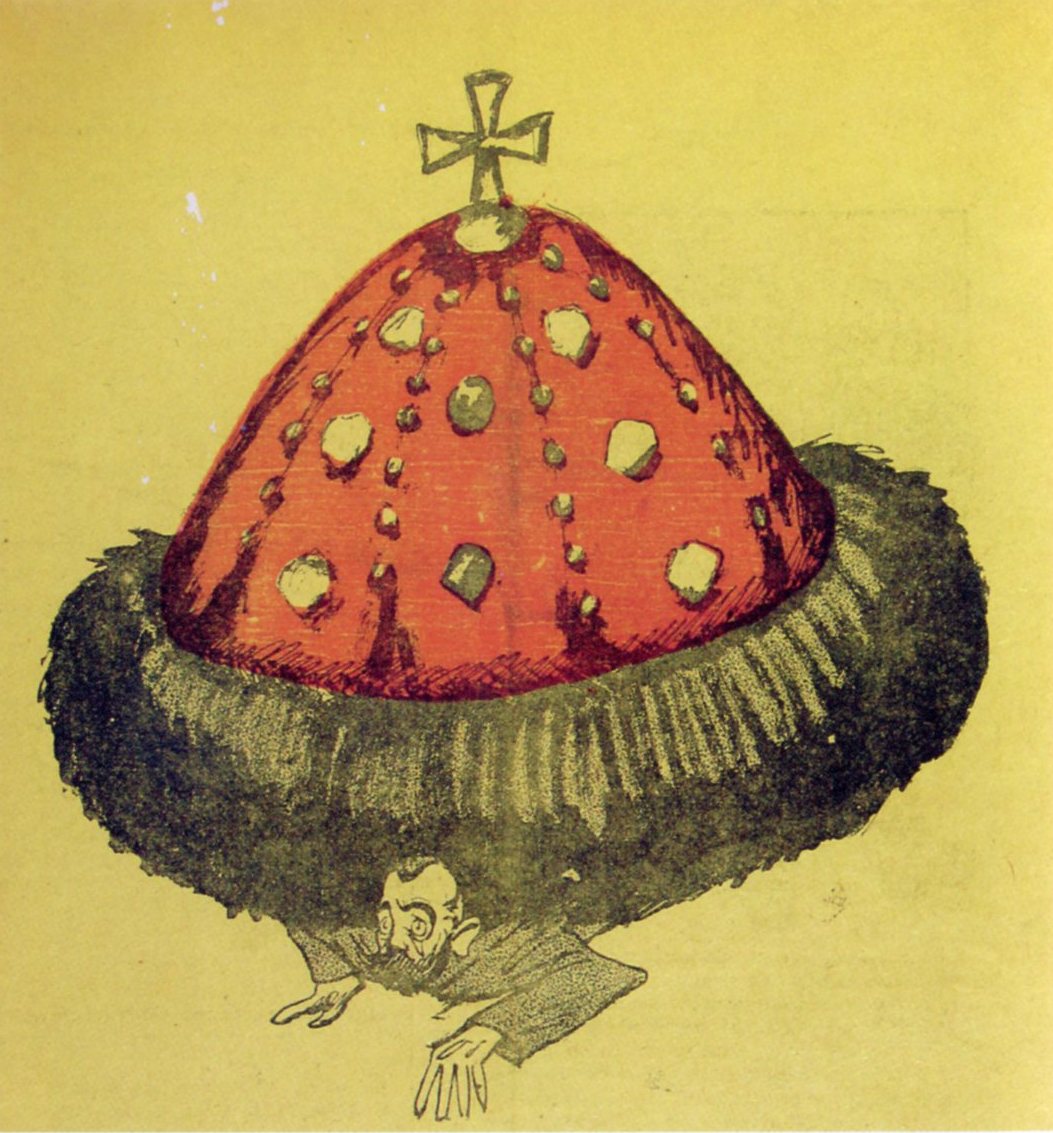 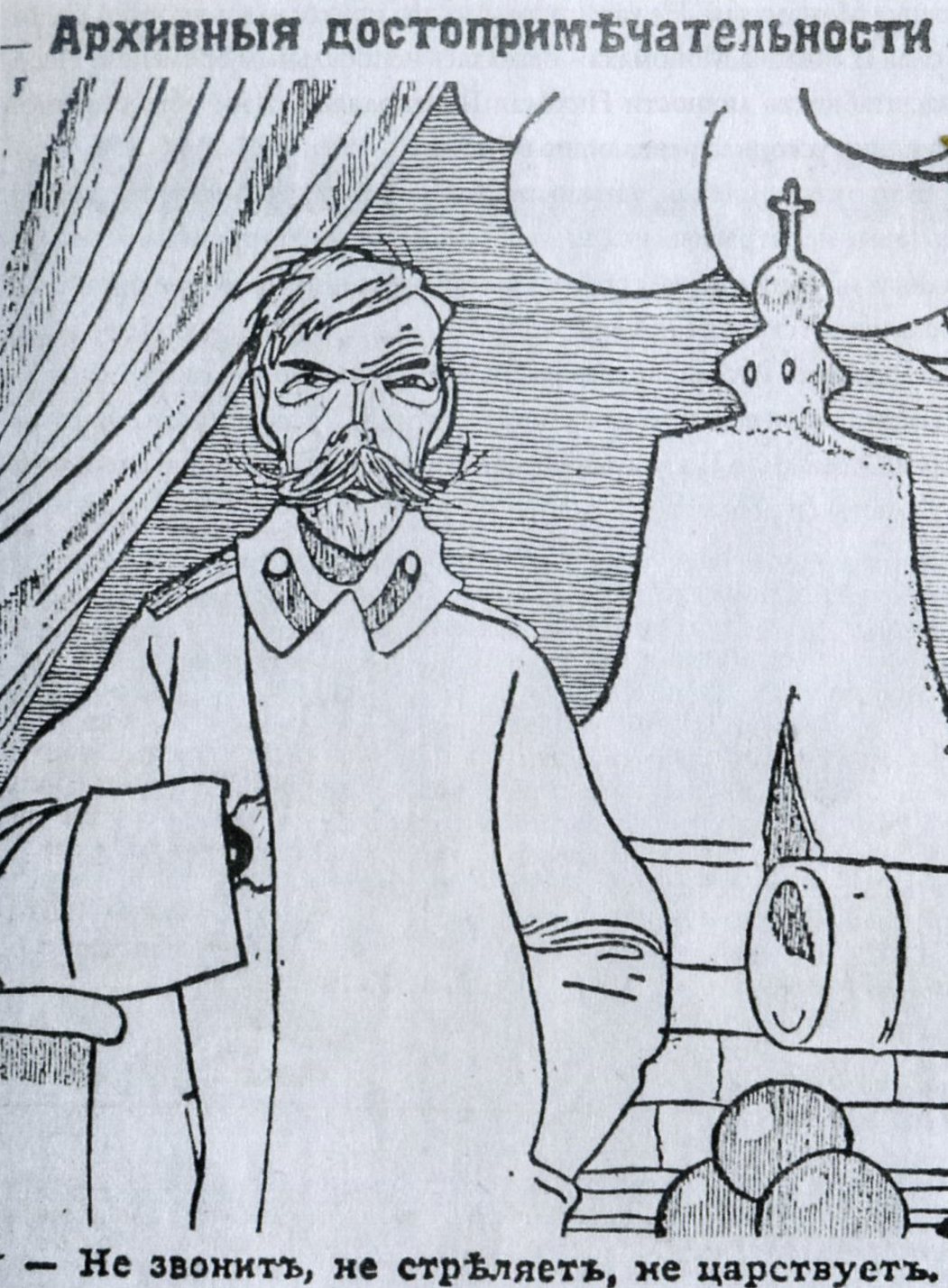 2. Сформулируйте и обоснуйте приоритетный, на Ваш взгляд, исследовательский проект в рамках проблематики магистерской программы «историография и источниковедение отечественной истории». Обоснование должно включать характеристики актуальности темы, источников и литературы по теме, описание основных методов исследования.